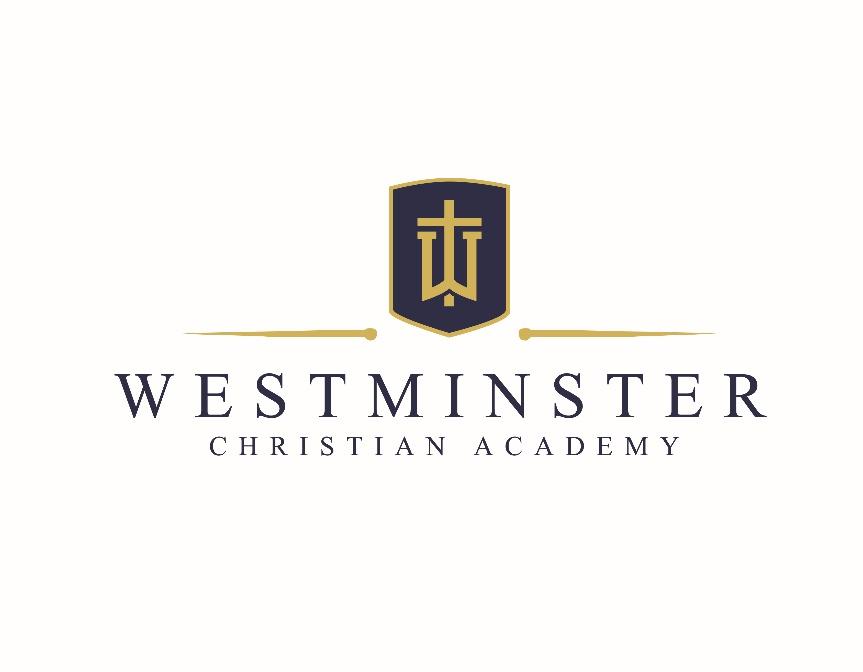 High School Supply ListWe have tried to design the students’ supplies to simplify organization. The 3-ring binder listed in the general section will be used for all classes that do not have an individual binder listed in that class section. Students will need dividers for each class section in the general binder. General • 4 boxes of tissues (to be delivered to the office)
• 3-ring binder large enough to hold multiple subjects
• Folder, pocket, section in notebook, or expand-a-file to keep returned papers in
• Binder dividers
• Loose-leaf filler paper college ruled
• Pencils
• Pens (dark blue, red, black only)
• Highlighter
• Agenda or some way to keep up with assignments. English 9• 4 divider tabs
• Separate 1.5”-2” 3-ring binder • To Kill a Mockingbird.  ISBN: 9780446310789 NOTE: Students MUST have the correct edition of all novels. Please be aware that if you copy and paste the ISBN numbers into Amazon, Amazon’s sponsored editions will come up first which will not necessarily be the correct edition. Make sure the ISBN numbers match exactly. English 10• 4 divider tabs
• Separate 1.5”-2” 3-ring binder • Things Fall Apart, Achebe.  Penguin Publishing Group, ISBN: 9780385474542• Wuthering Heights, Bronte.  Barnes and Noble Publishing.  ISBN:  9781593081287NOTE: Students MUST have the correct edition of all novels. Please be aware that if you copy and paste the ISBN numbers into Amazon, Amazon’s sponsored editions will come up first which will not necessarily be the correct edition. Make sure the ISBN numbers match exactly. English 11• Separate 1.5” binder with pockets and five dividers• The Scarlet Letter, Signet Classic Edition. Hawthorne.  ISBN: 978-0-451-53135-3• Hamlet, Signet Classic Edition. Shakespeare. ISBN: 0451526929• The Great Gatsby. Fitzgerald. ISBN: 9780743273565• Their Eyes Were Watching God, Hurston. ISBN: 9780060838676NOTE: Students MUST have the correct edition of all novels. Please be aware that if you copy and paste the ISBN numbers into Amazon, Amazon’s sponsored editions will come up first which will not necessarily be the correct edition. Make sure the ISBN numbers match exactly.English 12• Separate 1.5” binder with pockets and five dividers• Beowulf, Signet Classic Edition. Translated by Burton Raffel. ISBN: 9780451530967• Great Expectations, Signet Classic Edition. Dickens. ISBN: 9780451531186NOTE: Students MUST have the correct edition of all novels. Please be aware that if you copy and paste the ISBN numbers into Amazon, Amazon’s sponsored editions will come up first which will not necessarily be the correct edition. Make sure the ISBN numbers match exactly. AP English • Separate 1.5” binder with pockets and five dividers• How to Read Literature Like a Professor, Revised Edition Foster ISBN: 978-0-06-230167-3• Beowulf, Signet Classic Edition. Translated by Burton Raffel. ISBN: 9780451530967• The Kite Runner. Khaled Hosseini. ISBN: 9781594631931• Great Expectations, Signet Classic Edition. Dickens. ISBN: 9780451531186• 2021 Copy of Princeton’s, Cracking the AP English Literature Exam. (Make sure you order Literature, not Language.)NOTE: Students MUST have the correct edition of all novels. Please be aware that if you copy and paste the ISBN numbers into Amazon, Amazon’s sponsored editions will come up first which will not necessarily be the correct edition. Make sure the ISBN numbers match exactly. Algebra 1 • Graph paper• 1.5” 3-ring binder 5 divider tabs
• calculator – TI30XS Multiview see “Notes on Calculator” Algebra 2, Geometry, Adv Algebra Trig• Pencils (wooden or mechanical), NO PENS 
• Graph paper
• 1.5” 3-ring binder 5 divider tabs• Geometry students need - TI30XS Multiview see calculator policy. Other classes see Calculator notes below. Pre- Calculus, AP Calculus, Stats
• Pencils (wooden or mechanical), NO PENS 
• Graph paper
• 1” 3-ring binder 5 divider tabs• TI 84 CE calculator (See notes on calculators)World History 1, World History 2, US History, US History Dual Enrollment,
• 3-ring 1.5” binder• 3x5 notecards (50)Biology, Environmental Science, and Human Anatomy• Binder or section in a binder
• Loose-leaf paper college ruled• Colored pencils
• Some type of folder to keep graded work Chemistry • 3-ring 1” binder or section in general binder • Either a graphing or a scientific calculator see “Note on Calculators” AP Chemistry • Chemistry, 11th edition by Raymond Chang and Kenneth A. Goldsby/ January 17, 2012 ISBN: 978-0077666958 (Optional)
• WebAssign account • 3-ring 3” binder for notes to keep at home• Calculator – see “Note on Calculators” AP Biology• Lab notebook from Amazon – National Laboratory Notebook, 4x4 Quad, Brown, Carbonless, 11x9.25, 100 Sets• Colored pencils• 2 small 8 ½ by 11 spiral notebooks• Calculator – see “Note on Calculators” AP Physics • 3-ring 1” binder or sections in general binder
• Either a graphing or a scientific calculator • Physics, 9th Edition Cutnell & Johnson/ January 3, 2012 ISBN:978-0470879528(Optional)Latin 1, 2, 3, & AP Latin • 1” 3-ring binder, preferably red or orange, with 4 dividers • 200 3x5 index cardsSpanish 1, 2, 3• 1.5 inch or larger 3-ring binder
• Earbuds or headphones  for your computerAP Spanish• 1.5 inch or larger 3-ring binder
• 2021 Princeton Review Cracking the Code AP Language and Culture Exam.  (This will be used 2nd semester. You may order ahead via Amazon.• Phone App “Spanish Dictionary”
• Ability to record your voice and send to teacher• Spring 2021- Talk Abroad fee ($24)
Bible (9th-12th) • Section in a binder or separate notebook
• ESV translation Bible to use at home. (online or physical copy) Health/PE • 3 ring binder for Health
• PE uniform to be purchased at WCA (please label shirt and shorts). Yearbook • SDHC 16 GB Card for camera every student will be taking pictures. Like the SanDisk 16GB Class 10 SDHC UHS-IVisual Arts 
• Sketch book with blank pages; find one you like.• hard Portfolio (20x26x2) with handles (NOT soft foldable); available at art supply stores or AmazonWeight Training • PE uniform to be purchased at WCA (please label shirt and shorts) Note on Calculators - Phones can’t be used as calculators in the classroom.Algebra 1 and GeometryIn Algebra 1, the students will begin using calculators for necessary concepts and need specific functions available to them. The TI30XS Multiview is the preferred calculator, but the TI34 Multiview is also acceptable. This will be used in Geometry as well. If you want to invest in the graphing calculator now, your student will be able to use it all the way through. Please realize that if something happens to the graphing calculator, it will need to be replaced for their upper level math and science classes.  Composition or spiral bound notebook for Geometry.Algebra 2, Adv Alg Trig, Pre- Calculus, AP Calculus, Statistics, and AP Chemistry - students will need the graphing calculator TI84 can use the general version but the TI 84 CE is the color version and is very helpful for calculus.  Composition or spiral bound notebook for Algebra 2 and Advanced Alg/ Trig.